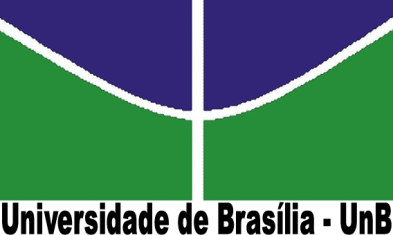 UNIVERSIDADE DE BRASÍLIAFaculdade de Agronomia e Medicina VeterináriaPrograma de Residência em Medicina VeterináriaUNIVERSIDADE DE BRASÍLIAFaculdade de Agronomia e Medicina VeterináriaPrograma de Residência em Medicina VeterináriaUNIVERSIDADE DE BRASÍLIAFaculdade de Agronomia e Medicina VeterináriaPrograma de Residência em Medicina VeterináriaUNIVERSIDADE DE BRASÍLIAFaculdade de Agronomia e Medicina VeterináriaPrograma de Residência em Medicina VeterináriaUNIVERSIDADE DE BRASÍLIAFaculdade de Agronomia e Medicina VeterináriaPrograma de Residência em Medicina VeterináriaUNIVERSIDADE DE BRASÍLIAFaculdade de Agronomia e Medicina VeterináriaPrograma de Residência em Medicina VeterináriaUNIVERSIDADE DE BRASÍLIAFaculdade de Agronomia e Medicina VeterináriaPrograma de Residência em Medicina VeterináriaUNIVERSIDADE DE BRASÍLIAFaculdade de Agronomia e Medicina VeterináriaPrograma de Residência em Medicina VeterináriaUNIVERSIDADE DE BRASÍLIAFaculdade de Agronomia e Medicina VeterináriaPrograma de Residência em Medicina VeterináriaUNIVERSIDADE DE BRASÍLIAFaculdade de Agronomia e Medicina VeterináriaPrograma de Residência em Medicina VeterináriaUNIVERSIDADE DE BRASÍLIAFaculdade de Agronomia e Medicina VeterináriaPrograma de Residência em Medicina VeterináriaFormulário de Inscrição – Residência em Medicina VeterináriaFormulário de Inscrição – Residência em Medicina VeterináriaFormulário de Inscrição – Residência em Medicina VeterináriaFormulário de Inscrição – Residência em Medicina VeterináriaFormulário de Inscrição – Residência em Medicina VeterináriaFormulário de Inscrição – Residência em Medicina VeterináriaFormulário de Inscrição – Residência em Medicina VeterináriaFormulário de Inscrição – Residência em Medicina VeterináriaFormulário de Inscrição – Residência em Medicina VeterináriaFormulário de Inscrição – Residência em Medicina VeterináriaFormulário de Inscrição – Residência em Medicina VeterináriaFormulário de Inscrição – Residência em Medicina VeterináriaFormulário de Inscrição – Residência em Medicina VeterináriaFormulário de Inscrição – Residência em Medicina VeterináriaIdentificação do CandidatoIdentificação do CandidatoIdentificação do CandidatoIdentificação do CandidatoIdentificação do CandidatoIdentificação do CandidatoIdentificação do CandidatoIdentificação do CandidatoIdentificação do CandidatoIdentificação do CandidatoIdentificação do CandidatoIdentificação do CandidatoIdentificação do CandidatoIdentificação do CandidatoNome Completo:Nome Completo:Nome Completo:Nome Completo:Nome Completo:Nome Completo:Nome Completo:Nome Completo:Nome Completo:Nome Completo:Nome Completo:Nome Completo:Nome Completo:Nome Completo:CPF:CPF:RG:RG:Órgão Emissor:Órgão Emissor:Órgão Emissor:Órgão Emissor:Órgão Emissor:Data Emissão:Data Emissão:Data Emissão:Data Emissão:Data Emissão:Nascimento:Nascimento:Nacionalidade:Nacionalidade:Visto Permanente:Visto Permanente:Visto Permanente:Visto Permanente:Visto Permanente:Visto Permanente:Visto Permanente:Visto Permanente:Sexo:Sexo:Endereço:Endereço:Endereço:Endereço:Endereço:Endereço:Endereço:Endereço:Endereço:Endereço:Endereço:Endereço:Endereço:Endereço:CEP:CEP:CEP:Cidade:Cidade:UF:UF:UF:DDD:DDD:DDD:Fone:Fone:Fone:E-mail:E-mail:E-mail:E-mail:E-mail:E-mail:E-mail:E-mail:DDD:DDD:DDD:Cel.:Cel.:Cel.:Graduação em Medicina VeterináriaGraduação em Medicina VeterináriaGraduação em Medicina VeterináriaGraduação em Medicina VeterináriaGraduação em Medicina VeterináriaGraduação em Medicina VeterináriaGraduação em Medicina VeterináriaGraduação em Medicina VeterináriaGraduação em Medicina VeterináriaGraduação em Medicina VeterináriaGraduação em Medicina VeterináriaGraduação em Medicina VeterináriaGraduação em Medicina VeterináriaGraduação em Medicina VeterináriaInstituição:Instituição:Instituição:Instituição:Instituição:Instituição:Instituição:Instituição:Instituição:Instituição:Ano Conclusão:Ano Conclusão:Ano Conclusão:Ano Conclusão:País:País:Cidade:Cidade:Cidade:Cidade:Cidade:Cidade:Cidade:Cidade:Cidade:Cidade:Cidade:UF:Programa Pretendido – Área de Concentração (Assinale a opção desejada)Programa Pretendido – Área de Concentração (Assinale a opção desejada)Programa Pretendido – Área de Concentração (Assinale a opção desejada)Programa Pretendido – Área de Concentração (Assinale a opção desejada)Programa Pretendido – Área de Concentração (Assinale a opção desejada)Programa Pretendido – Área de Concentração (Assinale a opção desejada)Programa Pretendido – Área de Concentração (Assinale a opção desejada)Programa Pretendido – Área de Concentração (Assinale a opção desejada)Programa Pretendido – Área de Concentração (Assinale a opção desejada)Programa Pretendido – Área de Concentração (Assinale a opção desejada)Programa Pretendido – Área de Concentração (Assinale a opção desejada)Programa Pretendido – Área de Concentração (Assinale a opção desejada)Programa Pretendido – Área de Concentração (Assinale a opção desejada)Programa Pretendido – Área de Concentração (Assinale a opção desejada)☐Anatomia Patológica VeterináriaAnatomia Patológica VeterináriaAnatomia Patológica VeterináriaAnatomia Patológica Veterinária☐☐Clínica e Cirurgia de Grandes AnimaisClínica e Cirurgia de Grandes AnimaisClínica e Cirurgia de Grandes AnimaisClínica e Cirurgia de Grandes AnimaisClínica e Cirurgia de Grandes AnimaisClínica e Cirurgia de Grandes AnimaisClínica e Cirurgia de Grandes Animais☐Anestesiologia VeterináriaAnestesiologia VeterináriaAnestesiologia VeterináriaAnestesiologia Veterinária☐☐Doenças Infecciosas e Parasitárias dos AnimaisDoenças Infecciosas e Parasitárias dos AnimaisDoenças Infecciosas e Parasitárias dos AnimaisDoenças Infecciosas e Parasitárias dos AnimaisDoenças Infecciosas e Parasitárias dos AnimaisDoenças Infecciosas e Parasitárias dos AnimaisDoenças Infecciosas e Parasitárias dos Animais☐Clínica Cirúrgica de Pequenos AnimaisClínica Cirúrgica de Pequenos AnimaisClínica Cirúrgica de Pequenos AnimaisClínica Cirúrgica de Pequenos Animais☐☐Clínica e Cirurgia dos Animais SilvestresClínica e Cirurgia dos Animais SilvestresClínica e Cirurgia dos Animais SilvestresClínica e Cirurgia dos Animais SilvestresClínica e Cirurgia dos Animais SilvestresClínica e Cirurgia dos Animais SilvestresClínica e Cirurgia dos Animais Silvestres☐Clínica Médica de Pequenos AnimaisClínica Médica de Pequenos AnimaisClínica Médica de Pequenos AnimaisClínica Médica de Pequenos Animais☐☐Patologia Clínica VeterináriaPatologia Clínica VeterináriaPatologia Clínica VeterináriaPatologia Clínica VeterináriaPatologia Clínica VeterináriaPatologia Clínica VeterináriaPatologia Clínica VeterináriaDeclaraçãoDeclaraçãoDeclaraçãoDeclaraçãoDeclaraçãoDeclaraçãoDeclaraçãoDeclaraçãoDeclaraçãoDeclaraçãoDeclaraçãoDeclaraçãoDeclaraçãoDeclaraçãoDeclaro que esta solicitação contém informações completas e exatas, que aceito o sistema e os critérios adotados pela Instituição e que, em caso de ingresso no Programa de Residência em Medicina Veterinária na UnB, comprometo-me a cumprir seus regulamentos.Declaro que esta solicitação contém informações completas e exatas, que aceito o sistema e os critérios adotados pela Instituição e que, em caso de ingresso no Programa de Residência em Medicina Veterinária na UnB, comprometo-me a cumprir seus regulamentos.Declaro que esta solicitação contém informações completas e exatas, que aceito o sistema e os critérios adotados pela Instituição e que, em caso de ingresso no Programa de Residência em Medicina Veterinária na UnB, comprometo-me a cumprir seus regulamentos.Declaro que esta solicitação contém informações completas e exatas, que aceito o sistema e os critérios adotados pela Instituição e que, em caso de ingresso no Programa de Residência em Medicina Veterinária na UnB, comprometo-me a cumprir seus regulamentos.Declaro que esta solicitação contém informações completas e exatas, que aceito o sistema e os critérios adotados pela Instituição e que, em caso de ingresso no Programa de Residência em Medicina Veterinária na UnB, comprometo-me a cumprir seus regulamentos.Declaro que esta solicitação contém informações completas e exatas, que aceito o sistema e os critérios adotados pela Instituição e que, em caso de ingresso no Programa de Residência em Medicina Veterinária na UnB, comprometo-me a cumprir seus regulamentos.Declaro que esta solicitação contém informações completas e exatas, que aceito o sistema e os critérios adotados pela Instituição e que, em caso de ingresso no Programa de Residência em Medicina Veterinária na UnB, comprometo-me a cumprir seus regulamentos.Declaro que esta solicitação contém informações completas e exatas, que aceito o sistema e os critérios adotados pela Instituição e que, em caso de ingresso no Programa de Residência em Medicina Veterinária na UnB, comprometo-me a cumprir seus regulamentos.Declaro que esta solicitação contém informações completas e exatas, que aceito o sistema e os critérios adotados pela Instituição e que, em caso de ingresso no Programa de Residência em Medicina Veterinária na UnB, comprometo-me a cumprir seus regulamentos.Declaro que esta solicitação contém informações completas e exatas, que aceito o sistema e os critérios adotados pela Instituição e que, em caso de ingresso no Programa de Residência em Medicina Veterinária na UnB, comprometo-me a cumprir seus regulamentos.Declaro que esta solicitação contém informações completas e exatas, que aceito o sistema e os critérios adotados pela Instituição e que, em caso de ingresso no Programa de Residência em Medicina Veterinária na UnB, comprometo-me a cumprir seus regulamentos.Declaro que esta solicitação contém informações completas e exatas, que aceito o sistema e os critérios adotados pela Instituição e que, em caso de ingresso no Programa de Residência em Medicina Veterinária na UnB, comprometo-me a cumprir seus regulamentos.Declaro que esta solicitação contém informações completas e exatas, que aceito o sistema e os critérios adotados pela Instituição e que, em caso de ingresso no Programa de Residência em Medicina Veterinária na UnB, comprometo-me a cumprir seus regulamentos.Declaro que esta solicitação contém informações completas e exatas, que aceito o sistema e os critérios adotados pela Instituição e que, em caso de ingresso no Programa de Residência em Medicina Veterinária na UnB, comprometo-me a cumprir seus regulamentos.Data:Data:Data:Data:Data:Data:Assinatura:Assinatura:Assinatura:Assinatura:Assinatura:Assinatura:Assinatura:Assinatura: